МУНИЦИПАЛЬНОЕ КАЗЕННОЕ ОБЩЕОБРАЗОВАТЕЛЬНОЕ УЧРЕЖДЕНИЕ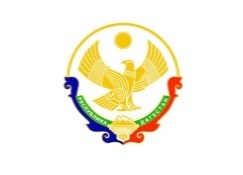 «ГЕРЕЙХАНОВСКАЯ СРЕДНЯЯ ОБЩЕОБРАЗОВАТЕЛЬНАЯ ШКОЛА №2 имени М.ДИБИРОВА»Адрес: 368776,РД, МР «Сулейман – Стальский район»,              e-mail: gereichan2.sosh@yandex.ruс. Герейханово 2 отд.                                                     url: http://gereihan2.dagschool.com/тел. 8 (928) 684-40-11                       «Утверждаю»                  Директор МКОУ  «ГСОШ№2им. М.Дибирова»                                                                                                                                     _______Сафаралиев М.А.Планпо патриотическому воспитанию в МКОУ «Герейхановская СОШ № 2  им. М. Дибирова» на 2020-2021 год      Цель: формирование российской гражданской идентичности, развитие патриотизма и гражданской солидарности, развитие умений организации и осуществления сотрудничества, формирование навыков успешной социализации, представлений об общественных приоритетах и ценностях.       Планируемый результат: ценностное отношение к России, своему народу, селу, городу, отечественному культурно-историческому наследию, государственной символике, законам Российской Федерации, родным языкам: русскому и языку своего народа (лезгинский), народным традициям, старшему поколению .                                                                                        ЗДВР             Исакова М.А.№МероприятиеСроки Ответственные 1«День знаний»1.09ЗДВР, ст. пионервож. и кл. рук.2Линейка «Памяти жертв терроризма»3.09ЗДВР, ст. пионервож. и кл. рук.3Международный день пожилых людей1.10ЗДВР, ст. пионервож. и кл. рук.4Международный день учителя5.10ЗДВР, ст. пионервож. и кл. рук.5День народного единства4.11ЗДВР, ст. пионервож. и кл. рук.6Международный День толерантности16.11ЗДВР, ст. пионервож. и кл. рук.7День матери25.11ЗДВР, ст. пионервож. и кл. рук.8День Неизвестного Солдата3.12ЗДВР, ст. пионервож. и кл. рук.9День героев Отечества9.12Учитель истории10Мероприятия, посвященные Дню Конституции РФ.  Открытое мероприятие  в 7 – 9 классах «Я – гражданин России!», посвященное Дню Конституции.12.12ЗДВР, ст. пионервож. и кл. рук.11День разгрома советскими войсками немецко-фашистских войск в Сталинградской битве (1943 г.)2.02Учитель истории12День памяти юного героя-антифашиста8.02ЗДВР, ст. пионервож. и кл. рук.13День памяти о россиянах, исполнявших служебный долг за пределами Отечества. День вывода советских войск из республики Афганистан (1989)15.02ЗДВР, ст. пионервож. и кл. рук.14Месячник патриотической работы, посвященный Дню Защитника Отечества1-23.02ЗДВР, ст. пионервож. и кл. рук.15День космонавтики12.04ЗДВР, ст. пионервож. и кл. рук.16День пожарной охраны. Тематический урок ОБЖ30.04Учитель ОБЖ17Торжественное мероприятие, посвященное 76-й годовщине Победы советского народа в Великой Отечественной войне Уроки мужества. Концерт обучающихся ,возложение цветов к памятникам павшим. Участие обучающихся, родителей, ветеранов в шествии «Бессмертный полк»1-9.05ЗДВР, ст. пионервож. и кл. рук.18День защиты детей1.06ЗДВР, ст. пионервож. и кл. рук.19День России12.06Учитель истории20День памяти и скорби – день начала Великой Отечественной войны (1941 г.)22.06Учитель истории21Организация экскурсии в музеи района с целью ознакомления с экспозициями по истории Великой Отечественной войныВ течении годаАдминистрация22Поздравление на дому ветеранов войны, тружеников тыла с праздникамиВ течении годаЗДВР, ст. пионервож. и кл. рук.23Участие в добровольческом движении и проведение акции: «Ветеран живет рядом» в целях оказания помощи одиноким ветеранам войны, труженикам тыла, ветеранам трудаВ течении годаЗДВР, ст. пионервож. и кл. рук.